　　　　　　　　　　　　　　　　　　　　　　　 　９月号　　　　　　　　　　　　　　　　　　　　　　　　　　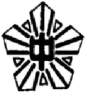 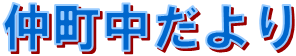 　　『笑顔と規律と彩りのある学校』～地域に愛される学校～ホームページ「仲町中」で検索を！http://www.nakatyou.edumap.jp　一人一人からなる学校　　　　　　　　　　　　　　　　　　　　　　　　　　　　　　　　　　校　長　　中　島　俊　幸　　　今年は３年ぶりに新型コロナに対する行動制限がない夏休みとなりました。気温３５度を超える猛暑が続き、熱中症の対策をとりながらと新型コロナウィルスへの対応など自己判断が余儀なくされる日々が続きました。昨年は９月スタートからオンラインによる授業を展開しましたが今年度は感染対策を強化しつつ通常のスタイルでの学校生活をスタートします。夏休み中は、多くの生徒が部活動や駅伝の練習などで登校していました。新人戦やコンクール、研究のまとめなど運動部文化部とも熱心に活動に取り組んでいました。駅伝練習では早朝から必死になって走っている生徒に感心しました。必ずやよい結果につながるはずです。また、８月２６日（金）に仲町中学校避難所開設に関わる会議を開催しました。避難所開設に関わる町会長様、防災部長様、市役所担当の方を交えて災害時での避難所開設について活発な意見交換ができました。ご出席いただいた皆様に感謝申し上げます。２学期は、運動会や音楽祭、市民体育祭（新人戦）、駅伝大会などの対外行事が多くあります。仲町中生の頑張りをアピールする絶好の機会と考えています。「頑張れ、仲中生！」、結果ではなく、全力で取り組む姿を見せてほしいと願っています。金子みすずさんの詩『わたしと小鳥と鈴と』の中に、「みんなちがって、みんないい」があります。集団の規律を重んじながらも、生徒一人一人がそれぞれ頑張り、独自の色を持つ、その違った色が重なり合って、一つの色彩鮮やかな集団となる。そんな学校になることを願っています。今後のコロナの状況次第では教育活動の変更等もあり得るとは思いますが、保護者様、地域の皆様のご理解ご協力をあらためてお願いいたします。